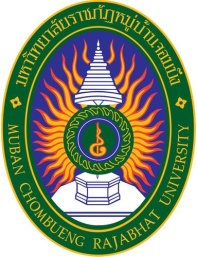 มหาวิทยาลัยราชภัฏหมู่บ้านจอมบึงหน่วยงาน  :    สำนักงานอธิการบดี (คณะวิทยาศาสตร์และเทคโนโลยีรับผิดชอบ)โครงการ    :    ศูนย์การเรียนรู้การเลี้ยงไก่แบบผสมผสานเสริมอัตลักษณ์ครูพันธุ์บึงแผนงาน    :    ขยายโอกาสและพัฒนาคุณภาพการศึกษาผลผลิต     :    ผู้สำเร็จการศึกษาด้านสังคมศาสตร์งบประมาณ  :   300,000 บาทยุทธศาสตร์ที่ 1 : สนับสนุนการจัดการศึกษาอย่างมีคุณภาพ (Quality Educational Management Support)หลักการและเหตุผล/ที่มา/ปัญหา	ศูนย์การเรียนรู้การผลิตไก่ไข่แบบผสมผสาน เป็นแนวคิดเกี่ยวกับเศรษฐกิจพอเพียงในด้านระบบการผลิตสัตว์น้ำและสัตว์บกที่ผสมผสานกัน โดยการสร้างโรงเรือนบนพื้นที่บ่อเป็นการใช้ประโยชน์จากพื้นที่เดียวกันให้เกิดประโยชน์สูงสุดและเป็นการเหมาะสม  เมื่อไก่ที่เลี้ยงถ่ายมูลและเศษอาหารตกลงในบ่อปลาเป็นประโยชน์ต่อปลาโดยตรง โดยเอื้ออำนวยประโยชน์ให้แก่กันเป็นอย่างดี คือ การสร้างเล้าไก่ไข่บนบ่อปลาจะทำให้บ่อได้รับประโยชน์จากมูลไก่ และเศษอาหารที่ตกหล่นจากการเลี้ยงไก่ไข่ลงบนบ่อ ก่อให้เกิดแพลงก์ตอนสัตว์ที่จะเป็นอาหารธรรมชาติให้กับปลา และช่วยสร้างความอุดมสมบูรณ์ให้กับบ่อทำให้สภาพเหมาะสม  กับการเลี้ยงปลามากขึ้น นอกจากนี้บริเวณคันบ่อและรอบบ่อ ยังสามารถใช้ปลูกพืชผักและผลไม้ โดยใช้มูลไก่และน้ำในบ่อเป็นปุ๋ยธรรมชาติ นับเป็นระบบการผลิตทางการเกษตรที่มีประสิทธิภาพสูงมากระบบหนึ่ง  ที่สามารถเอื้อประโยชน์ซึ่งกันและกันทั้งทางตรงและทางอ้อมได้อย่างเต็มที่ ซึ่งทำให้ได้ผลผลิตที่สูงขึ้น และช่วยลดต้นทุนในการผลิตให้ต่ำลง รวมทั้งไม่ก่อให้เกิดผลเสียต่อสิ่งแวดล้อม ศูนย์การเรียนรู้การผลิตไก่ไข่แบบผสมผสาน และใช้การจัดระบบเพื่อให้เป็นศูนย์เรียนรู้ระดับท้องถิ่น ตลอดจนการเผยแพร่ข่าวสารข้อมูลและการฝึกอบรม เพื่อขยายแนวคิดและวิธีปฏิบัติที่เกี่ยวกับการผลิตไก่ไข่แบบผสมผสานดังกล่าวสู่นักศึกษาโครงการครูพันธุ์บึงจึงเป็นความจำเป็นเร่งด่วนที่จะก่อตั้งศูนย์การเรียนรู้การผลิตไก่ไข่แบบผสมผสานเป็นแนวทางในการผลิตแหล่งโปรตีน การทำวิจัยในด้านวิทยาศาสตร์และเทคโนโลยีแหล่งเรียนรู้เพื่อผลิตบัณฑิตให้มีความรู้ความสามารถในด้านกระบวนการจัดการฟาร์มไก่เนื้อและการผลิตสัตว์น้ำ และส่งเสริมอาชีพให้กับนักศึกษาโครงการครูพันธุ์บึงวัตถุประสงค์ของโครงการ	1. เพื่อจัดตั้งศูนย์การเรียนรู้อาชีพการเลี้ยงสัตว์ตามแนวเศรษฐกิจพอเพียง สำหรับเป็นแหล่งเรียนรู้และฝึกอบรมของนักศึกษาโครงการครูพันธุ์บึง2. เพื่อขยายผลแนวคิดและรูปแบบการเลี้ยงสัตว์ให้แก่เจ้าหน้าที่ เกษตรกร และผู้สนใจ สอดรับกับตัวบ่งชี้  สกอ.  ตัวบ่งชี้ 3.1-3.2 องค์ประกอบที่ 3 เรื่องกิจกรรมการพัฒนานักศึกษาเป้าหมายตัวชี้วัด  1.  เชิงปริมาณ 	     1.1  นักศึกษาโครงการครูพันธุ์บึง  จำนวน  30  คน  	2  เชิงคุณภาพ      2.1  นักศึกษาโครงการครูพันธุ์บึงได้รับความรู้ความเข้าใจการเกษตรแบบผสมผสาน3.  เชิงเวลา  (ระยะเวลา เริ่มต้น-สิ้นสุด โครงการ) 		 ไตรมาสที่ 1  (ต.ค. 56 – ธ.ค. 56)   เบิกจ่ายร้อยละ  22 	เป็นเงิน  66,000 บาท         		 ไตรมาสที่ 2  (ม.ค. 57 – มี.ค. 57)   เบิกจ่ายร้อยละ 24 	เป็นเงิน  72,000 บาท           		  ไตรมาสที่ 3  (เม.ย. 57 – มิ.ย. 57)  เบิกจ่ายร้อยละ 24 	เป็นเงิน  72,000 บาท                ไตรมาสที่ 4  (ก.ค. 57 – ก.ย. 57)   เบิกจ่ายร้อยละ 30 	เป็นเงิน  90,000 บาท      แผนการดำเนินงานแหล่งข้อมูล/วิธีพิสูจน์ผลการทำโครงการ/กิจกรรม	รายงานผลการดำเนินงานโครงการผลลัพธ์/ผลที่คาดว่าจะได้รับ1. มีศูนย์การเรียนรู้อาชีพการเลี้ยงสัตว์ตามแนวเศรษฐกิจพอเพียง สำหรับเป็นแหล่งเรียนรู้และฝึกอบรมของ นักศึกษาโครงการครูพันธุ์บึง2. สามารถขยายผลแนวคิดและรูปแบบการเลี้ยงสัตว์ให้แก่เจ้าหน้าที่ เกษตรกร และผู้สนใจ 3. สามารถเผยแพร่ประชาสัมพันธ์รูปแบบการเลี้ยงสัตว์ออกสู่ชุมชนแผนบริหารความเสี่ยง ผู้รับผิดชอบโครงการ  :	1. คณบดีคณะวิทยาศาสตร์และเทคโนโลยี			2. อธิการบดีมหาวิทยาลัยราชภัฎหมู่บ้านจอมบึงรายละเอียด  กิจกรรม / หมวดรายจ่าย / รายการรหัสเดิม       :9992102รหัสระบบ3D :30120202ที่ขั้นตอนการดำเนินงาน/กิจกรรมเดือนเดือนเดือนเดือนเดือนเดือนเดือนเดือนเดือนเดือนเดือนเดือนหมายเหตุที่ขั้นตอนการดำเนินงาน/กิจกรรมต.ค.พ.ย.ธ.ค.ม.ค.ก.พ.มี.ค.เม.ย.พ.ค.มิ.ย.ก.ค.ส.ค.ก.ย.1ดำเนินการขออนุญาตจัดตั้งฟาร์มเลี้ยงสัตว์ต.ค. 562ก่อสร้างโรงเรือนเลี้ยงไก่ไข่ต.ค.-ธ.ค. 563ติดตั้งระบบน้ำ ไฟฟ้า ทดลองระบบโรงเรือนธ.ค. 564อบรมเชิงปฏิบัติการ /รายงานการปฏิบัติการม.ค.-ส.ค. 575สรุปผลการดำเนินโครงการก.ค.-ก.ย. 57รายละเอียดประมาณการค่าใช้จ่ายรายละเอียดประมาณการค่าใช้จ่ายรายละเอียดประมาณการค่าใช้จ่าย 300,000บาท1.งบบุคลากรงบบุคลากร-บาท-เงินเดือน-บาท-พนักงานราชการ-บาท-เงินประจำตำแหน่ง-บาท-ค่าครองชีพ-บาท2.งบดำเนินงานงบดำเนินงาน300,000บาท-ค่าตอบแทน150,000บาท-ค่าใช้สอย150,000บาท-ค่าวัสดุ-บาท-ค่าสาธารณูปโภค-บาท3.งบลงทุนงบลงทุน-บาท-ค่าครุภัณฑ์-บาท-ค่าทีดินและสิ่งก่อสร้าง-บาท4.งบเงินอุดหนุนงบเงินอุดหนุน-บาท-เงินอุดหนุน-บาท5. งบรายจ่าย-บาท        - รายจ่ายอื่น-บาทความเสี่ยงบริหารความเสี่ยงการสูญเสียไก่ไข่/ปลา/โรคระบาดการจัดการโปรแกรมวัคซีน/การจัดการหลักสุขาภิบาลกิจกรรม/หมวดรายจ่าย/รายการหน่วยนับจำนวนหน่วยราคาต่อหน่วยรวมเงินรหัสเบิกจ่ายโครงการ : ศูนย์การเรียนรู้การเลี้ยงไก่แบบผสมผสานเสริมอัตลักษณ์ครูพันธุ์บึง300,000กิจกรรมที่ 1 : การเลี้ยงไก่แบบผสมผสานเสริม    อัตลักษณ์ครูพันธุ์บึง300,000301202020121งบดำเนินงาน300,000ค่าใช้สอย150,000     -ค่าจ้างเหมาทำโรงเรือนเลี้ยงไก่ไข่120,000     -ค่าจ้างเหมาติดตั้งระบบไฟฟ้า น้ำ30,000ค่าวัสดุ150,000    -กรงตับชุดประกอบสำเร็จ พร้อมท่อน้ำ นิปปอน ถาดอาหาร แบบ 6 ช่องชุด122,50030,000     -ค่าพันธุ์ไก่ไข่ตัว10030030,000     -ค่าถังน้ำขนาด 2,000 ลิตรถัง212,00024,000     -ค่าปั้มน้ำขนาด 1.5 แรงม้าตัว27,50015,000     -ค่าสแลนกันลม 2 ด้านม้วน61,5009,000     -ค่าอาหารไก่ไข่กระสอบ10040040,000     -ค่าพันธุ์ปลา (ปลาสวาย)ตัว1,00022,000